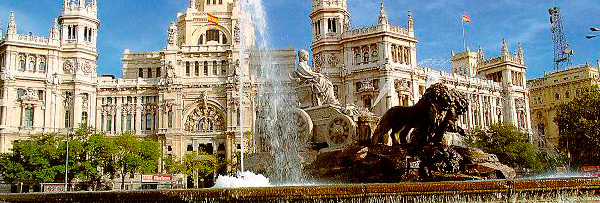 MADRID CITYPACK 7 DIAS CON AEREODía 1.º PUNTA CANA/MADRIDVuelo de Punta Cana a Madrid. 2 maletas permitidas. Noche abordoDía 2.º MADRIDLlegada al aeropuerto internacional de Adolfo Suarez Madrid-Barajas. Recepción y traslado al hotel. Alojamiento.Día 3.º MADRIDAlojamiento y desayuno. Visita panorámica de la ciudad utilizando Pase Hop On Hop Off con amplio recorrido a través de las más importantes avenidas, plazas y edificios: Gran Vía, Cibeles, Puerta de Alcalá, Plaza de España, Plaza de Oriente… Resto del día libre para actividades personales.Día 4.º MADRIDAlojamiento y desayuno. Día para continuar recorriedo la ciudad de Madrid con su Pase Hop On Hop Off.Día 5.º MADRIDAlojamiento y desayuno. Día libre para continuar explorando la ciudad por su cuenta y visitar sus importantes museos y monumentos, ir al teatro o pasear por el casco antiguo y degustar deliciosas tapas. Sugerimos participar en alguna de nuestras excursiones por los alrededores y conocer las ciudades monumentales de Toledo, Avila y Segovia... detalles y precios en página 11.Día 6.º MADRIDAlojamiento y desayuno. Día libre para continuar explorando la ciudad por su cuenta o tomar actividad en los alrededoresDía 7.º MADRID/MADRID PUNTA CANADesayuno y fin de los servicios. Posibilidad de extender su estancia en Madrid o de participar en alguno de nuestros circuitos por España.IncluyeTraslado: Llegada Madrid.6 noches de alojamiento en el hotel Mayorazgo o similar Pase 2 dias Hop On Hop Off para visitar  Madrid.Desayuno diario.Descuento 5% en lista actividades opcionalesSeguro de viaje con cobertura Covid-19REQUISITOS: Visa Schengen y 2 pautas de vacunas (Excepto ciudadanos europeos_PRECIO POR PERSONA EN EUROSDOBLESGLNOCHES ADICIONALESNOCHES ADICIONALESHOTEL MAYORAZGO O SIMILAR14741812DBL- 72 SGL- 133 EUROSDBL- 72 SGL- 133 EUROSOPCIONALESTraslado de salida:  Doble EUROS 30 Sencilla EUROS 60Seguro de cancelación 50 Vuelos: USD 29 Seguro cancelación terrestre solo por Covid-19: 36OPCIONALESTraslado de salida:  Doble EUROS 30 Sencilla EUROS 60Seguro de cancelación 50 Vuelos: USD 29 Seguro cancelación terrestre solo por Covid-19: 36OPCIONALESTraslado de salida:  Doble EUROS 30 Sencilla EUROS 60Seguro de cancelación 50 Vuelos: USD 29 Seguro cancelación terrestre solo por Covid-19: 36OPCIONALESTraslado de salida:  Doble EUROS 30 Sencilla EUROS 60Seguro de cancelación 50 Vuelos: USD 29 Seguro cancelación terrestre solo por Covid-19: 36OPCIONALESTraslado de salida:  Doble EUROS 30 Sencilla EUROS 60Seguro de cancelación 50 Vuelos: USD 29 Seguro cancelación terrestre solo por Covid-19: 36ACTIVIDADES OPCIONALES EN DOLARESACTIVIDADES OPCIONALES EN DOLARESACTIVIDADES OPCIONALES EN DOLARESACTIVIDADES OPCIONALES EN DOLARESPRECIOTOLEDO A SU AIRE+PULSERA+TREN TURISTICOTOLEDO A SU AIRE+PULSERA+TREN TURISTICOTOLEDO A SU AIRE+PULSERA+TREN TURISTICOTOLEDO A SU AIRE+PULSERA+TREN TURISTICO55TOLEDO HD PMTOLEDO HD PMTOLEDO HD PMTOLEDO HD PM61SEGOVIA MEDIO DIASEGOVIA MEDIO DIASEGOVIA MEDIO DIASEGOVIA MEDIO DIA62TOLEDO AM+SEGOVIA PM CON ALMUERZOTOLEDO AM+SEGOVIA PM CON ALMUERZOTOLEDO AM+SEGOVIA PM CON ALMUERZOTOLEDO AM+SEGOVIA PM CON ALMUERZO95TOLEDO FULL DAY CON ALMUERZO TURISTICOTOLEDO FULL DAY CON ALMUERZO TIPICOTOLEDO FULL DAY CON ALMUERZO TURISTICOTOLEDO FULL DAY CON ALMUERZO TIPICOTOLEDO FULL DAY CON ALMUERZO TURISTICOTOLEDO FULL DAY CON ALMUERZO TIPICOTOLEDO FULL DAY CON ALMUERZO TURISTICOTOLEDO FULL DAY CON ALMUERZO TIPICO98103SEGOVIA Y AVILA CON ALMUERZO TURISTICOSEGOVIA Y AVILA CON ALMUERZO TURISTICOSEGOVIA Y AVILA CON ALMUERZO TURISTICOSEGOVIA Y AVILA CON ALMUERZO TURISTICO107